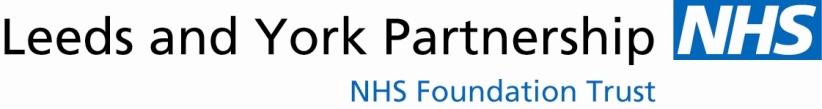 STATEMENT IN RESPECT OF TRAINING FOR GOVERNORS 2018/19The Board of Directors are required to respond compliant/non compliant with the following statutory requirement, setting out any risks and mitigating actions planned for each.  Compliance is at the date of this statement as at 31 March 2019.Governance conditionSupporting evidence demonstrating complianceThe Board is satisfied that during the financial year most recently ended the Trust has provided the necessary training to its Governors, as required in s151(5) of the Health and Social Care Act, to ensure they are equipped with the skills and knowledge they need to undertake their role.CompliantInduction training provided for all new governorsIndividual meetings between the Chair and governors to determine any specific needsAction plan to incorporate the needs of governors into the forward plan for the Council of GovernorsWorkshop sessions on Council of Governors’ days covering information about our servicesService visits with non-executive directorsBoard to Board between the Council of Governors and the Board of DirectorsBespoke training provided by NHSI on accountability and also core skills – to be provided on a cyclical basis.